Práce na týden od 6.4. do 14.4.Tento týden si zopakujeme na příkladech a v testu, co máme znát a začneme kapaliny, učivo si poctivě zapisuj do sešituVypočti:Motocykl jel první úsek rychlostí 15 m/s za 40 s, druhý úsek za 12 minut rychlostí 72 km/h. Urči průměrnou rychlost  Návod: (převeď na metry a sekundy  m/s ) vypočti u jednotlivých úseků dráhu1.úsek:v=                                t=                           s=2.úsekv=                                     t=                         s=průměrná rychlost: celková dráha : celkový časJaký objem má ledová kra o hmotnosti 326 kg a hustotě 0,9 g/cm3?  Pozor jednotky – návod : převod hustoty:            g/cm3 1000 kg/m3Jakou silou působíme na kolečko ve vzdálenosti 1,5 m od osy a vezeme 60 kg vzdálené od osy 20 cm ?Jakým tlakem působí člověk stojící na jedné noze o obsahu 2,4 dm2 a hmotnosti 55 kgJakou silou zvedáme 120 kg na tomto kladkostroji?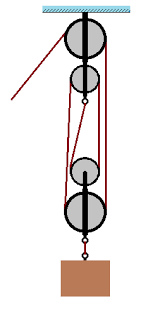 Jakou silou působí chlapec, má-li kbelík 50 kg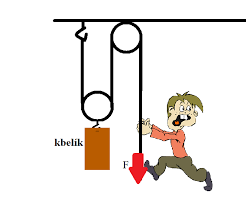 KapalinyNejprve si zopakujeme vlastnosti, které jsme již vloni probírali:jsou tekuté, nestlačitelné, zaujímají tvar podle nádoby, teplo v kapalinách se šíří prouděním,gravitační síla způsobuje vodorovnou hladinu  – vodováha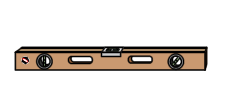 vzlínají  (pokus vyzkoušej, vyfoť a pošli)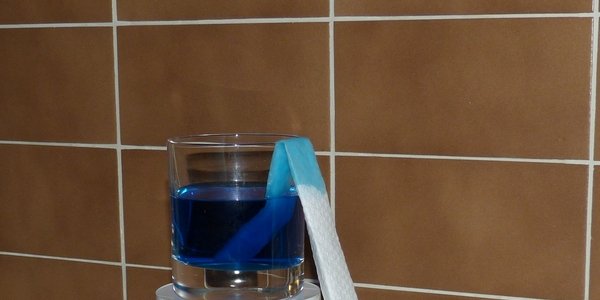 Mezi vlákny suchého papírového ubrousku jsou tenké mezery – kapiláry. Vlivem povrchového napětí vzlíná voda, která vystoupí až k hornímu okraji a odtud podél suchých vláken klesá do dolní misky. Jakmile se dostane na dolní konec, nemůže vzlínat zpět, protože kapiláry mezi vlákny už jsou zaplněny vodou. Proto začne voda vlastní tíhou odkapávat dolů a za sebou „táhne“ vodu obsaženou v ubrouskuMolekuly kapalin jsou poměrně blízko u sebe a působí na sebe značnými přitažlivými silami. Molekuly na hladině jsou těmito silami vtahovány dovnitř kapaliny. Hladina kapaliny se chová, jako by byla pokryta tenkou pružnou blánou. Příčinou tohoto jevu je povrchové napětí, které se projevuje při styku kapaliny s jiným prostředím, např. se vzduchem nebo stěnou nádoby.každá kapalina má svou hustotuvoda = 1000kg/m3 olej     =      benzín   =                 doplň  voda má větší hustotu, klesá dolů a olej, který má hustotu menší, klesá dolů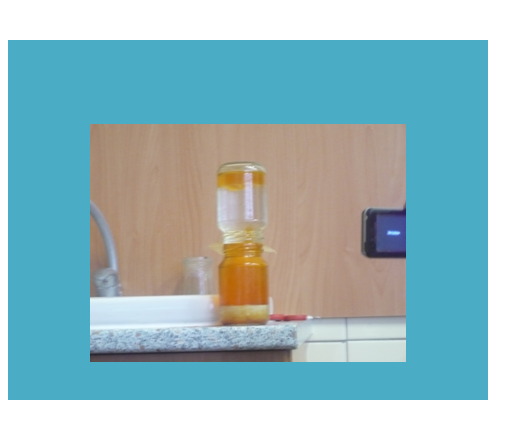 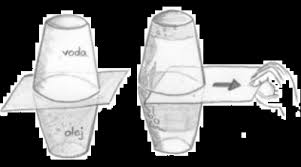 Pokus si vyzkoušej, vyfoť, natoč, pošli:důkaz o rozdílnosti hustoty kapalinnaplň sklenici vodou a druhou olejemna olej polož slabou destičku nebo čtvrtku, sklenici s vodoupolož na olej, papír kousek posunemepozorujeme voda klesá dolů, olej stoupá vzhůruspojené nádoby: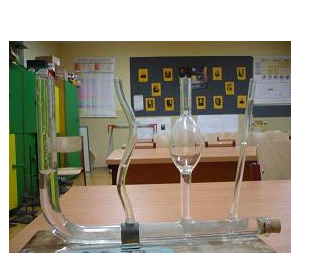 Vodu nalijeme na nádob různého tvaru, voda vystoupí stejně vysokoUžití: konve, sifony, vodojemy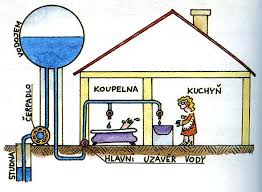 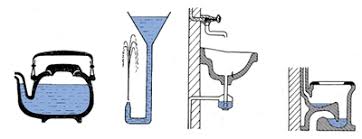 Opakování, doplňuj:Typy páky:…..Rovnováha na páce nastane …Páka jednozvratná zakresli………………uveď příkladPáka dvojzvratná zakresli …………………… uveď příkladProč používáme jednoduché stroje …………………….Typy kladekJakou silou působíme používáme-li kladku volnou…………………..